Bulletin de nouvelles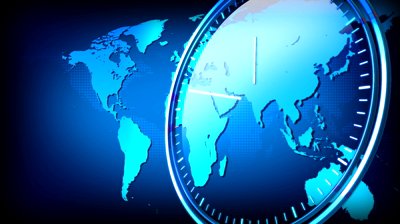 SCHUM9 - Activité du jeudiRessources: Voir le site Weebly pour des journaux intéressants à consulter.Durée de l'exposé: 5-6 minutes max incluant période de question de 1 minute (temps chronométré)Mode de présentation: IndividuelNote: La nouvelle doit avoir été publiée entre le jeudi précédent le jeudi de la présentation.Support visuel: À discuterCONTENU0) Apportez une copie de l'article que vous présentez (français seulement) et citez la source 0) APPORTER UNE FEUILLE AVEC 50 MOTS MAX1) Information sur l’article: Titre de l’article, titre du journal, date de parution et auteur 2) Dans vos propres mots, résumez brièvement les points clés (qui, quoi, quand, comment, pourquoi, où) 3) Expliquez pourquoi l'article vous intéresse (explication claire et détaillée)4) Donnez quelques détails à propos de l’événement5) Expliquez la cause de l’événement6) Pourquoi votre article est important? I. pour des citoyens de VancouverII. pour des CanadiensIII. pour des êtres humains et habitants de la planète Terre.7) Expliquez comment la nouvelle et les différents faits reliés peuvent affecter notre avenir. Soyez spécifique et pensez à l'effet domino. 8) Anticipez les questions de la classe.CRITÈRES D'ÉVALUATIONCommunication et justificationsCommunique de manière appropriée et efficace un message, incluant qualités oratoires et support visuel (si requis)Esprit d'analyseJustifie la signifiance et l'importance d'un événement. Explique et justifie la cause et les conséquences d'un événement. Fais lien entre événement et connaissances antérieures.